Приложение № 2 к Договору № _______ на оказание услуги по обращению с твердыми коммунальными отходами от «__» _______20__ г.Места накопления твердых коммунальных отходовРегиональный оператор: 											Потребитель:   [Должность] _____________________ [Ф.И.О.] 								 [Должность] _____________________ [Ф.И.О.]Графическая схема мест накопления твердых коммунальных отходов с указанием способа коммерческого учета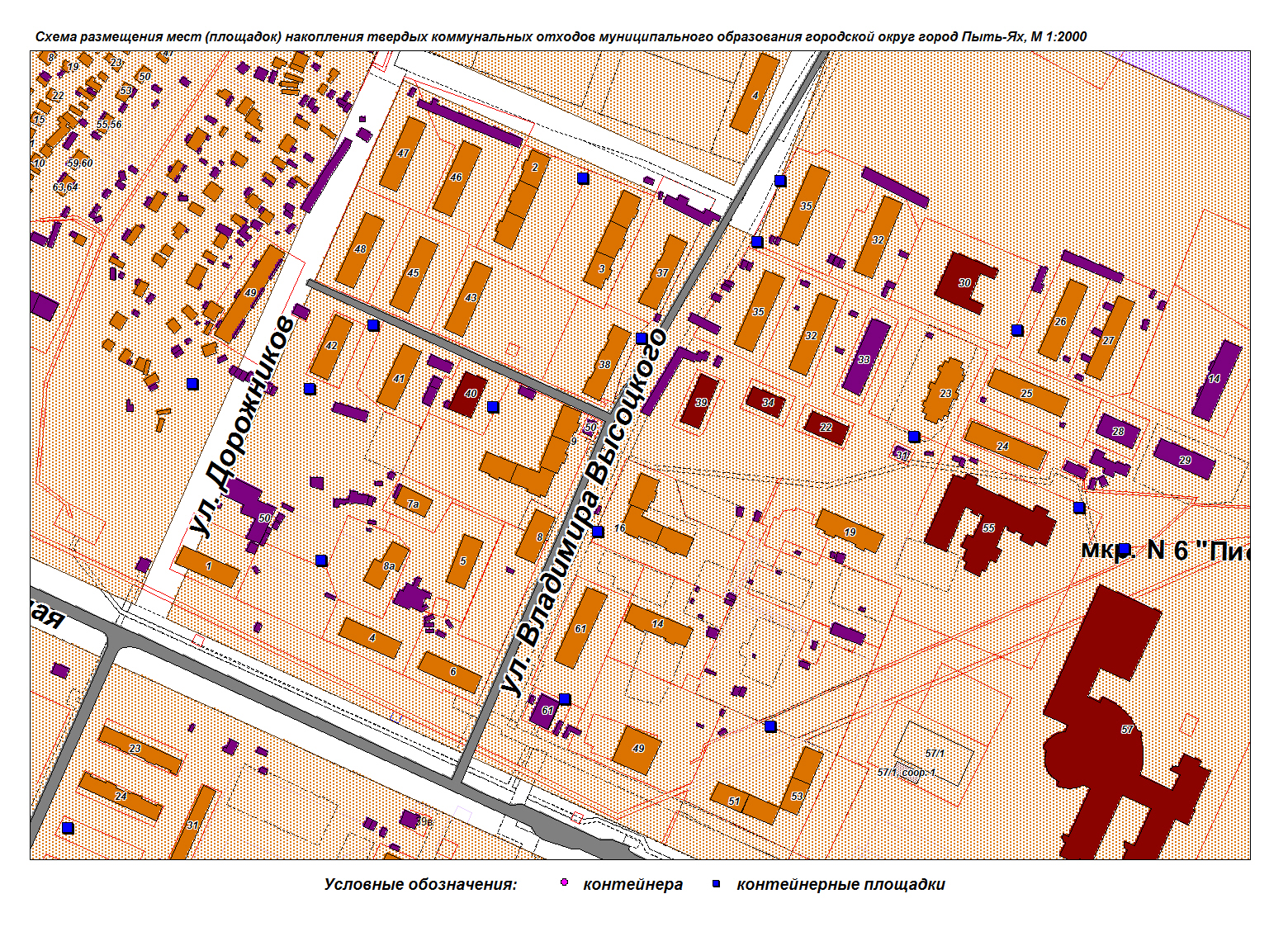 Региональный оператор: 											Потребитель:   [Должность] _____________________ [Ф.И.О.] 								 [Должность] _____________________ [Ф.И.О.]№ п/пРайонАдрес и наименование объекта ПотребителяАдрес места накопления твердых коммунальных отходовСпособ коммерческого учета количества ТКО (индивидуальный/общий; контейнер/площадка)Примечание1Индивидуальный контейнер2Общая площадка3456